第17回県トーナメント（一般の部）女子シングルス　優勝者コメント　　　　　　　　　　　　　岩沢ゆかり（NJテニスクラブ）「大会スタッフの皆様方、寒い中朝早くから５日間もたいへんありがとうございました。　これまでなかなか勝てませんでしたが、運もありやっと勝ててとてもうれしいです。　これに奢ることなく、これからも精進したいと思います。」優勝者　岩沢ゆかり（左）　　準優勝者　張替　勝美（右）　　　　　　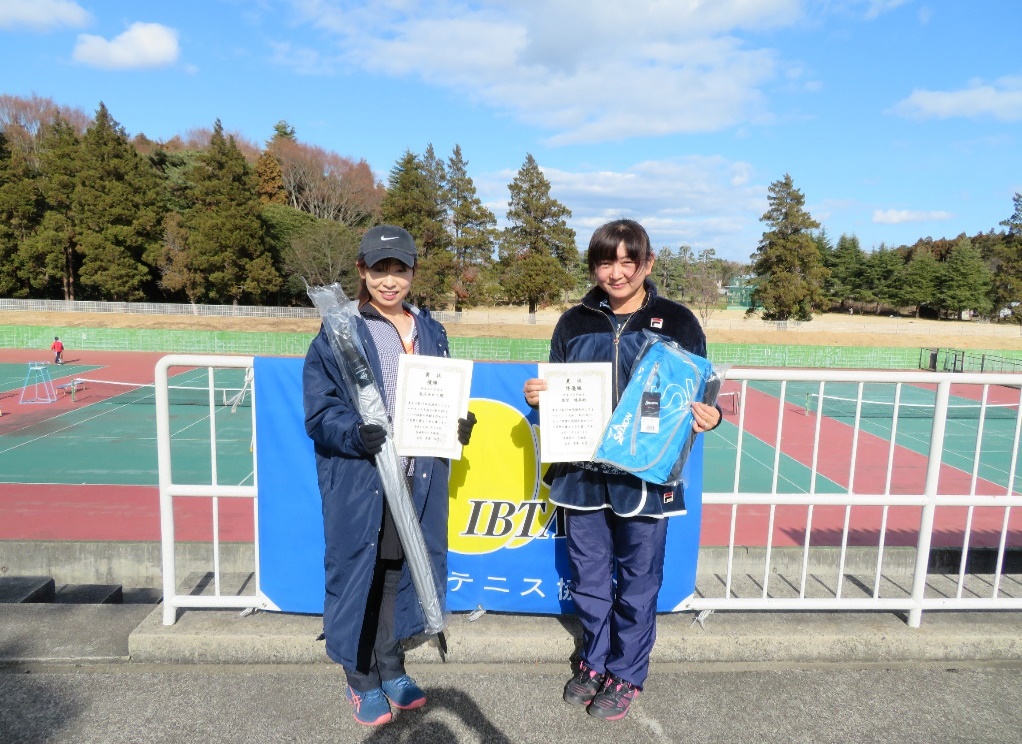 第３位　　西野宮由紀（左）　　　渡辺　洋美（右）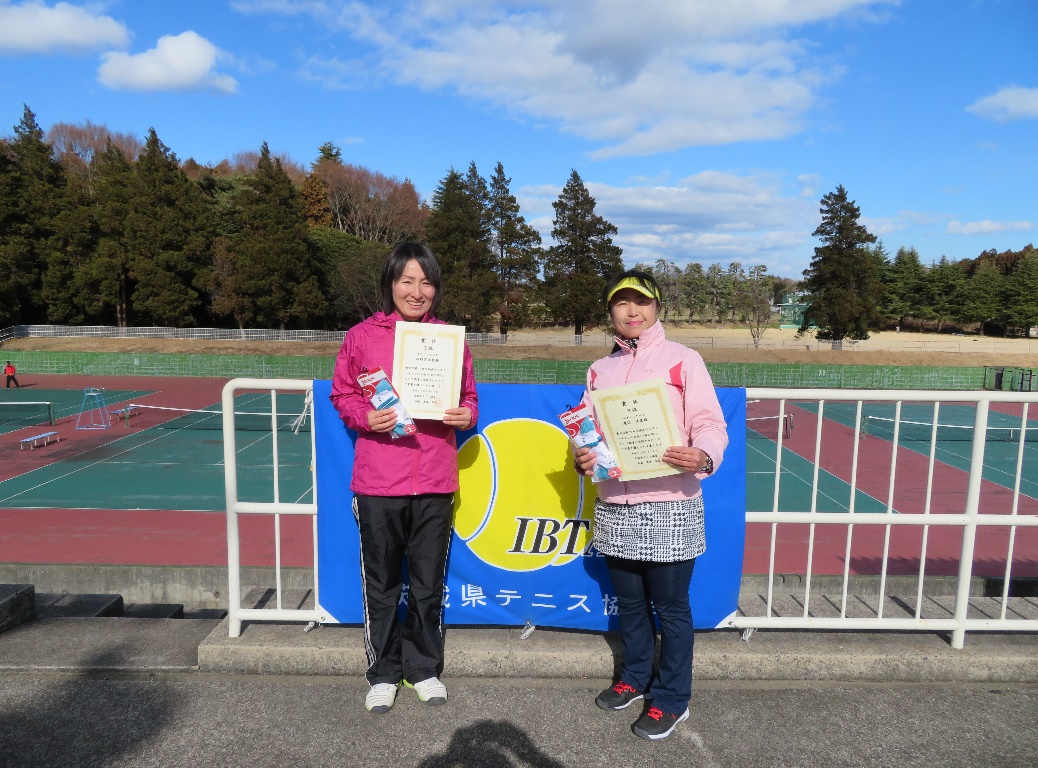 